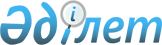 Меңдіқара ауданының аумағында сайлау учаскелерін құру туралы
					
			Күшін жойған
			
			
		
					Қостанай облысы Меңдіқара ауданы әкімінің 2011 жылғы 9 қарашадағы № 21 шешімі. Қостанай облысы Меңдіқара ауданының Әділет басқармасында 2011 жылғы 18 қарашада № 9-15-158 тіркелді. Күші жойылды - Қостанай облысы Меңдіқара ауданы әкімінің 2015 жылғы 2 ақпандағы № 2 шешімімен

      Ескерту. Күші жойылды - Қостанай облысы Меңдіқара ауданы әкімінің 02.02.2015 № 2 шешімімен.      "Қазақстан Республикасындағы сайлау туралы" Қазақстан Республикасының 1995 жылғы 28 қыркүйектегі Конституциялық заңының 23-бабына сәйкес аудандық сайлау комиссиясының келісімі бойынша ШЕШТІМ:



      1. Қосымшаға сәйкес Меңдіқара ауданының аумағында сайлау учаскелері құрылсын.



      2. Осы шешімнің орындалуын бақылау "Меңдіқара ауданы әкімінің аппараты" мемлекеттік мекемесінің басшысына жүктелсін.



      3. Осы шешім оның алғаш ресми жарияланған күнінен кейін қолданысқа енгізіледі.                                                 Б. Жақыпов      КЕЛІСІЛДІ:      Меңдіқара аудандық

      сайлау комиссиясының төрағасы

      ______________ В. Король

Әкімнің          

2011 жылғы 9 қарашадағы  

№ 21 шешіміне қосымша    Меңдіқара ауданының аумағындағы сайлау учаскелері      Ескерту. Қосымша жаңа редакцияда - Қостанай облысы Мендіқара ауданы әкімінің 27.03.2014 № 5 шешімімен (алғашқы ресми жарияланған күнінен кейін қолданысқа енгізіледі).

      № 594 сайлау учаскесі

      Боровское ауылы шекараларында: Алтынсарин көшесі, 45.

      № 595 сайлау учаскесі

      Боровское ауылы шекараларында:

      Королев көшесі, тақ жағы - № 3, 5, 7, 11, 13, 15, 17, 19, 21, 23, 25, 27, 29, 31, 33, 35, 37, 37а, 39, 41, 41а, 43, 45, 47, 49, 53, 55, 59, 61, 63, 69, 71, 73, 75, 77; Гагарин көшесі, жұп жағы - № 2, 4, 6, 6а, 8, 10, 12; тақ жағы - № 1, 3, 5, 7, 11, 15, 17, 19, 23, 27, 29, 31, 33, 35, 39, 41, 43, 45; Семилетка көшесі, тақ жағы - № 1, 3, 5, 7, 9, 11, 13, 15; Привокзальная көшесі, жұп жағы - № 2, 4, 6, 8; тақ жағы - № 1, 3, 5, 7, 9; Абай көшесі, жұп жағы - № 150, 152, 154, 156, 156а, 158, 160, 162, 164, 166, 168, 172, 174, 176, 178, 180, 182, 184, 186, 188, 190, 192, 194, 196, 198, 202, 204, 208, 210, 212, 214, 216, 218, 220, тақ жағы - № 127, 129, 133, 135, 137, 139, 141, 143, 145, 149, 151, 153, 155, 159, 159а, 159б, 161, 163, 163а; Тұрсынбай батыр көшесі, тақ жағы - № 73, 75, 77, 79, 81, 83, 85, 87; Райавтодор көшесі, № 1, 2, 3, 4, 5, 6, 7, 7а, 8, 9, 11, 13, 15; Көбеев көшесі - № 6; Алтынсарин көшесі, жұп жағы - № 6, 10, 18, 20, 22, 24, 26, 28, 30, 32, 34, 36, 38, 40, 42, 44, 46, 48, 50, 52, 54, 56, 58, 60, 62, 64, 66, 68; тақ жағы - № 3, 13, 15, 19, 21, 23, 25, 25а, 27, 29, 31, 33, 37, 39, 41/1, 41/3, 41/4, 41/5, 41/6, 41/7, 41/11.

      № 596 сайлау учаскесі

      Боровское ауылы шекараларында:

      Набережная көшесі, жұп жағы - № 2, 4, 6, 8, 10, 12, 14, 16, 18, 20, 22, 24, 26, 28, 32, 34, 36, 38, 40, 42, 44, 48, 50, 52, 54; тақ жағы - № 1, 3, 5, 7, 9, 11, 13, 15, 19, 23, 25, 27, 29, 35, 37, 39, 43, 45; Қасымханов көшесі, жұп жағы - № 2, 4, 6, 10, 12, 14, 16, 18, 22, 24, 26; тақ жағы - № 1, 3, 5, 7, 9, 11, 15, 17; Абай көшесі, жұп жағы - № 110, 112, 120, 122, 124, 128, 130, 132, 134, 136, 138, 140, 144, 146; тақ жағы - № 95а, 99, 101, 103, 107, 109, 113, 115, 117, 119, 121, 123, 125; Кәләм Байназаров атындағы көшесі, жұп жағы - № 110, 114, 116, 118, 120, 126, 128, 130, 132, 132а, 134, 136, 144, 146, 150, 154, 156, 158; 160, 162, 166, 168, 170, 172, 174, 176, 178, 180, 184, 186, 188, 190, 192, 194; тақ жағы - № 103, 105, 113, 115, 117, 119, 121, 123, 127, 129, 131, 133, 135, 137, 139, 141, 143, 145, 147, 149, 151, 153, 155, 157, 161, 163, 165, 169, 171а, 173, 175, 177, 179, 181, 185, 187, 189, 193, 195, 197, 201, 203, 205, 207, 209, 211, 213, 215, 215а, 239, 241, 243; Әуезов көшесі, жұп жағы - № 102, 106, 108, 110, 112, 116, 118, 120, 122, 124, 126, 130, 132, 134, 136, 138, 142, 144, 146, 148, 154, 158, 160, 162, 164, 166, 168; тақ жағы - № 63, 65, 69, 71, 73, 75, 77, 79, 85, 87, 89, 91, 93, 95, 97, 99, 101, 105, 107, 109, 113, 115, 117, 121, 123, 125; Павлов көшесі, жұп жағы - № 60, 62, 68, 72, 76, 84, 88, 90, 92, 94, 100, 102, 102а, 104, 106, 108, 110; тақ жағы - № 71, 73, 75, 77, 79, 81, 87, 89, 95, 99; Чкалов көшесі, жұп жағы - № 86, 88, 90, 96, 98, 100, 102, 104, 106, 108, 110, 112, 114; тақ жағы - № 43, 47, 49, 51, 53, 55, 57, 59, 61; Жеңіс көшесі, жұп жағы - № 10, 12, 14; Омская көшесі, № 1, 3, 6, 8, 10, 12, 14; Әбіл-Қасым Бексұлтанов көшесі, жұп жағы - № 2, 4, 6, 8, 10, 12, 16, 18, 20, 22, 24, 26, 28, 30, 32, 34, 36, 38; тақ жағы - № 5, 7, 7а, 9, 9а; Қозыбаев көшесі, жұп жағы - № 2, 4, 6, 8, 10, 12, 14, 16, 18, 20, 22, 24, 26, 28, 32; тақ жағы - № 1, 3, 5, 7, 9, 13, 15, 17, 19, 21, 23, 27; Айвазовский көшесі - № 1, 2, 3, 4, 4а, 5, 6, 7, 8, 9, 10, 12, 14, 16; Тұрсынбай батыр көшесі, тақ жағы - № 89, 91, 93, 95, 97, 99, 101, 103, 105, 107, 109, 111, 113, 119; жұп жағы - № 92, 94, 96, 98, 102, 104, 106, 108, 110, 112; Алтынсарин көшесі, жұп жағы - № 2; Маслозаводская көшесі - № 1, 2, 3, 4, 5, 7, 8, 10; Калинин көшесі, жұп жағы - № 2, 4, 6, 8, 10, 12, 14, 16, 18, 20, 22; тақ жағы - № 1, 3, 5, 7, 9, 11, 13, 15.

      № 597 сайлау учаскесі

      Боровское ауылы шекараларында:

      Жеңіс көшесі, тақ жағы - № 11, 13, 15, 17, 21, 23, 25, 27, 33, 37, 39, 41, 43, 45, 47, 49, 51, 53, 55, 57; П. Чигадаев көшесі, жұп жағы - № 2, 4, 6, 8, 10, 12, 14, 16, 18, 20, 22, 26, 28, 30; тақ жағы - № 5, 7, 9, 11, 15, 17, 19, 21, 23, 25, 27, 29, 31, 33; Пионерская көшесі, жұп жағы - № 2, 4, 6, 8, 10, 12, 14, 18, 20, 22, 24, 30, 32, 36, 38, 40, 42, 44, 46; тақ жағы - № 3, 5, 7, 11, 13, 15, 17, 19, 21, 25, 29, 33, 35, 37, 39, 41, 43; Озерная көшесі, жұп жағы - № 2, 4, 6, 8, 10, 14, 16, 18, 20, 22, 24, 26, 30, 34, 36, 42, 44, 46, 48, 50, 52, 54, 58, 64; тақ жағы - № 3, 7, 13, 15, 17, 19, 21, 23, 27, 29, 33, 35, 41, 43, 45, 47, 51, 51а, 55, 61; Березовая көшесі, жұп жағы - № 2, 4, 6, 8, 10, 12, 14, 16, 18, 20, 24, 26, 28, 30, 34, 34а; тақ жағы - № 3, 5, 7; Павлов көшесі, жұп жағы - № 4, 6, 8, 10, 12, 14, 16, 22, 24, 26, 28, 30, 32, 36, 38, 42, 46, 48, 50, 52, 54; тақ жағы - № 1, 3, 5, 7, 9, 11, 13, 15, 17, 19, 23, 25, 27, 29, 31, 35, 37, 41, 43, 45, 47; Базарная көшесі, жұп жағы - № 2, 4, 6, 10, 12, 16, 18, 22, 24, 26, 28, 30, 32, 34; Чехов көшесі, жұп жағы - № 2, 4, 6, 8, 8а, 10, 12, 16, 20; тақ жағы - № 1, 3, 5, 9, 11, 13, 17, 19; Октябрьская көшесі, жұп жағы - № 10, 12, 14; тақ жағы - № 3; Әуезов көшесі, жұп жағы - № 2, 4, 6, 8, 12, 14, 16, 18, 18а, 20, 22, 24, 26, 28, 32, 34, 38, 40, 42, 46, 48, 50, 52, 54, 56, 58, 60, 62, 64, 68, 72, 78, 82, 86, 88, 90, 94, 96, 98; тақ жағы - № 1, 3, 3а, 5, 7, 11, 13, 15, 17, 19, 21, 23, 25, 27, 29, 31, 33, 35, 39, 41, 43, 45, 47, 51, 57, 59, 59а, 59б; Кәләм Байназаров атындағы көшесі, жұп жағы - № 20, 24, 28, 30, 32, 34, 36, 38, 40, 40а, 42, 44, 46, 48, 52, 56, 58, 62, 66, 68, 68а, 70, 72, 74, 76, 78, 80, 82, 84; тақ жағы - № 7, 11, 15, 19, 21, 23, 25, 27, 29, 31, 33, 35, 37, 39, 41, 41а, 43, 45, 47, 49, 51, 55, 57, 59, 61, 63, 65, 67, 69, 71, 73, 75, 79, 81, 83, 85, 87; Приозерная көшесі, жұп жағы - № 6, 8, 14, 16, 18, 20, 22, 24; тақ жағы - № 1, 3, 5, 7, 9, 11, 13, 15, 17, 19, 23, 25, 27, 29, 31, 41, 43, 45, 47, 49; Абай көшесі, жұп жағы - № 40а, 40б, 42, 46, 48, 50, 56, 58, 60, 62, 64, 66, 68, 72, 74, 76, 78, 80, 82, 84, 86, 88, 88а, 90, 92, 94, 96, 98, 100, 102; тақ жағы - № 29, 31, 35, 37, 39, 41, 43, 45, 47, 55, 57, 59, 59а, 61, 65, 67, 69, 75, 77, 79, 79а, 81, 83, 89.

      № 598 сайлау учаскесі

      Боровское ауылы шекараларында:

      Жеңіс көшесі, жұп жағы - № 20, 22, 24, 26, 28, 30, 32, 34, 36, 38, 40, 44, 50, 52, 54, 58, 60, 62, 64, 68, 70, 72, 74, 76, 78, 80, 82, 84, 86, 88, 88а, 90, 94, 96, 100, 102, 106, 110, 116, 120, 122, 124, 126а, 128; Гоголь көшесі, жұп жағы - № 2, 4, 6, 8, 10, 12, 14, 16, 18, 20, 22, 24, 26, 28, 30, 32, 34, 36, 38, 40, 42, 44, 46, 48, 50, 52, 54, 56, 58, 60, 62, 64, 66, 68, 70, 72, 76, 78, 80, 82, 84, 86, 88, 90, 92, 94, 96, 98, 100, 102, 104; тақ жағы - № 1, 3, 5, 7, 15, 19, 21, 27, 29, 31, 33, 35, 37, 39, 41, 43, 45, 47, 49, 51, 53, 55, 57, 59, 61, 63, 63а, 65, 67, 69, 71, 79, 81; Чкалов көшесі, жұп жағы - № 2, 4, 6, 8, 10, 12, 14, 16, 18, 20, 24, 26, 28, 30, 32, 34, 36, 38, 40, 42, 46, 48, 52, 54, 56, 58, 60, 62, 64, 66, 68, 70, 72, 74, 76, 78, 80, 82; тақ жағы - № 1, 3, 5, 7, 9, 11, 13, 15, 17, 19, 21, 37, 39, 41; Ямская көшесі, жұп жағы - № 2, 4, 6, 8, 16, 18, 20; тақ жағы - № 1, 3, 7, 9, 11, 13, 15; Ухабов көшесі, жұп жағы - № 2, 4, 6, 10; тақ жағы - № 1, 3, 5, 7, 9, 11; Некрасов көшесі - № 1, 3, 5, 2, 4, 6; 8-Март көшесі, жұп жағы - № 2, 2а, 4, 6, 8, 10, 14, 16, 18, 20; тақ жағы - № 1, 3; Павлов көшесі, тақ жағы - № 49, 51, 53, 59, 61, 63, 65, 67, 69; Әбіл-Қасым Бексұлтанов көшесі, тақ жағы - № 11, 13, 15, 17, 19, 21, 23.

      № 599 сайлау учаскесі

      Боровское ауылы шекараларында:

      Жеңіс көшесі, тақ жағы - № 61, 63, 65, 67, 67а, 69, 69б, 71, 73, 75, 77, 79, 81, 83, 85, 85а, 87, 89, 91, 93, 95, 97, 99, 101, 103, 105, 107, 109, 111, 113, 115, 117, 119, 121, 123, 125, 131, 133; Михайленко көшесі, тақ жағы - № 1, 3, 7, 13, 15, 17, 19, 21; жұп жағы - № 18а, 20, 22, 22б, 24, 26, 28; Сельхозтехника көшесі, жұп жағы - № 2, 4, 6, 6а, 8, 8а, 10, 12, 12а, 14, 16а, 18, 50; тақ жағы - № 1, 1а, 3, 5, 7, 9, 9а, 11а, 21а, 23, 25а, 27; Транспортников көшесі, жұп жағы - № 2, 4, 6, 8, 10, 12, 14; тақ жағы - № 1, 3, 5, 7, 7а, 7б, 9, 11, 13, 15, 17, 19, 21, 23, 23а, 25; Н. Қосаев көшесі, тақ жағы - № 1, 3, 5, 7, 9, 11, 13, 15, 17,19, 21,23, 25, 27, 29, 31, 33, 35, 37, 39; жұп жағы - № 4, 6, 8, 10,12, 14, 16, 18, 20, 22, 24; ДЭУ-542 көшесі - № 5, 6, 7, 9; Дружба көшесі, жұп жағы - № 2, 4, 6, 8, 10, 12, 14, 16, 18, 20, 22, 24, 28, 30, 32, 34, 36, 38, 40, 42; тақ жағы - № 1, 3, 7, 9, 15, 17, 21, 23, 25, 27, 29, 31, 33, 33а, 35, 35а, 37, 39, 41; Октябрьская көшесі, жұп жағы - № 16, 18, 24, 26, 28, 30, 32, 34, 36, 38, 40; тақ жағы - № 7, 9, 11, 17, 19, 21, 23, 25, 31, 33; Г. Харевич көшесі, жұп жағы - № 2, 4, 6; тақ жағы - № 3, 5, 9, 11; Березовая көшесі, жұп жағы - № 36, 38, 40; тақ жағы - № 13, 15, 17, 19, 21, 23, 25; Дорожная көшесі, жұп жағы - № 2, 4, 6, 8, 12, 14, 16, 18, 22; тақ жағы - № 1, 3, 5, 9, 11, 13, 17, 19; П. Чигадаев көшесі, жұп жағы - № 32, 34, 36, 38, 40, 42, 44, 48, 50, 52; тақ жағы- № 37, 41, 45, 47, 47а, 49, 49а, 51, 55, 59; Пионерская көшесі, жұп жағы - № 52, 52а, 56, 58; Базарная көшесі, тақ жағы - № 1, 1а, 5, 7, 9, 11, 15, 15а, 17, 19, 21, 25, 29, 31, 33, 35, 37, 39, 41, 43, 45, 49, 51.

      № 600 сайлау учаскесі

      Боровское ауылы шекараларында: Тубсанаторий шағын ауданы.

      № 601 сайлау учаскесі

      Боровское ауылы шекараларында:

      Тубсанаторий шағын ауданы, жұп жағы - № 2, 4, 6, 8, 10, 14, 18, 20, 22, 28, 30, 34, 36, 38, 40, 42; тақ жағы - № 1, 5, 7, 9, 13, 15, 19, 21, 25, 27, 33, 35, 37, 39, 41; М. Горький көшесі, жұп жағы - № 6, 8, 10, 12, 16, 18, 20, 22, 24, 26, 30, 32, 34, 36, 38, 40, 42, 46, 48, 50, 54, 56, 60, 62, 68; тақ жағы - № 1, 5, 9, 11, 19, 21, 23, 25, 27, 29, 31, 33, 33а, 35, 35а, 37, 39, 41, 43, 45, 47, 49, 51, 53, 55, 57, 59, 61; Лесная көшесі, жұп жағы - № 2, 6, 8, 10, 12, 14, 16, 18, 22, 24, 24а, 26, 28, 32, 34; тақ жағы - № 1, 1а, 5, 7, 7а, 9а, 11, 13, 25а, 31, 33, 33а, 35, 37, 39, 41, 43, 45; Кирпичная көшесі, жұп жағы - № 2, 4, 6, 8, 10, 12, 14, 16, 18, 20, 22, 24, 28, 30, 32, 34, 36; тақ жағы - № 1, 5, 5а, 7, 9, 11, 13, 15, 17, 19, 21, 23, 25, 29, 31, 33, 35, 37, 43, 45, 47, 49, 51, 55, 57, 59, 65, 71, 73, 77, 79; Школа-интернат көшесі - № 1, 2; Абай көшесі, жұп жағы - № 2, 8, 10, 10а, 12, 12а, 16, 20, 22, 24, 26, 28, 30, 32, 34, 36, 38; тақ жағы - № 1, 1а, 3, 5, 7, 9, 11, 13, 17, 19, 21, 23, 25, 27; Кәләм Байназаров атындағы көшесі, жұп жағы - № 2, 8, 14, 16; тақ жағы - № 1, 3; Абай көшесі, 1 (Метеопост).

      № 602 сайлау учаскесі

      Боровское ауылы шекараларында:

      Лесхоз шағын ауданы, жұп жағы - № 14, 16, 18, 20, 22, 24, 26, 28, 30, 32, 34, 36; тақ жағы - № 1, 3, 5, 7, 9, 11, 13, 15, 17, 19, 21, 23, 25, 27, 29, 41, 43, 45, 47, 49, 51, 53, 55; ДЭУ-542 көшесі - № 1, 2; Жеңіс көшесі - № 132; Гоголь көшесі - № 106; Оптовая база көшесі - № 1, 2; Подстанция көшесі, тақ жағы - № 1, 1а, 3, 3а, 5, 7; жұп жағы - № 2, 4, 4а, 6.

      № 603 сайлау учаскесі

      Шекараларында: Алешинка ауылы.

      № 604 сайлау учаскесі

      Шекараларында: Молодежное ауылы.

      № 605 сайлау учаскесі

      Боровское ауылы шекараларында:

      Королев көшесі - № 4, 8; Летунов көшесі, жұп жағы - 2, 4, 6, 8, 10, 12, 14, 16, 18, 20, 22, 30, 34, 36, 38, 40, 42, 46, 48, 50, 56, 58, 60, 62, 64, 66, 68, 70, 72, 74; тақ жағы - № 11, 11а, 11б, 13, 15, 17, 19, 21; Тұрсынбай батыр көшесі, жұп жағы - № 2, 4, 6, 8, 10, 12, 14, 16, 18, 20, 22, 24, 26, 28, 30, 32, 34, 36, 40, 42, 44, 46, 48, 50, 52, 54, 56, 58, 60, 62, 64, 66, 68, 70, 74, 78, 80, 82, 84, 86, 88, 90; тақ жағы - № 1, 3, 5, 7, 9, 11, 13, 17, 19, 21, 23, 25, 27, 29, 31, 33, 35, 37, 39, 41, 43, 45, 47, 49, 51, 53, 55, 57, 59, 61, 63, 65; Павших борцов көшесі, жұп жағы - № 2, 6, 8, 10, 12, 16, 20, 22, 24, 26, 28, 30, 32, 34, 36, 36а, 38, 40, 42, 44, 46; тақ жағы - № 5, 9, 11, 13, 15, 17, 19, 21, 23, 25, 27, 29, 31, 33, 35, 37, 39, 41, 43, 45, 47, 49, 51, 53, 55, 57, 59, 61, 65, 67, 69, 71, 73, 75, 77, 79, 81; Мир көшесі, жұп жағы - № 2, 4, 6, 8, 10, 12, 14, 16, 18, 20, 22, 24, 26, 30; тақ жағы - № 5, 7, 9, 11, 13, 15, 17, 19, 21, 25, 27, 29, 31, 33; Пушкин көшесі, жұп жағы - № 2, 4, 6, 8, 10, 12, 14, 16, 18, 22, 24, 24а, 26, 28, 30, 32, 34, 36, 38, 40, 42, 44, 44а, 46, 48, 50, 52, 54, 56; тақ жағы - № 1, 3, 5, 7, 9, 11, 11а, 13, 13а, 15, 17, 19, 21, 23, 25, 27, 29, 31, 33, 35, 37, 39, 41, 43, 45, 47, 49, 51, 53, 55, 57, 59, 61, 63, 65, 67, 67а; Энергетиков көшесі, жұп жағы - № 2, 4, 6, 8, 10, 12, 14, 16, 18, 20, 22, 24; тақ жағы - № 1, 1а, 3, 5, 7, 7а, 7б; Космонавтов көшесі, жұп жағы - № 2, 4, 6, 8, 10, 12, 14, 16, 18, 20, 22; тақ жағы - № 1, 3, 5, 7, 13, 15, 17, 19, 21, 21а, 21б, 23, 25, 27, 29; Огнев көшесі, жұп жағы – № 2, 4, 6, 8, 10, 12, 14, 16; тақ жағы - № 1, 3, 7; Суворов көшесі, жұп жағы - № 2, 4, 6, 8, 10, 12, 14, 16, 18, 20, 22, 24, 26, 28, 32, 34, 36; тақ жағы - № 1, 3, 5, 7, 9, 11, 13, 15, 17, 19, 21, 23, 25, 27, 29, 31, 33, 35, 37; Лермонтов көшесі, жұп жағы- № 2, 6, 12, 14, 16, 18, 20, 22, 24, 24а, 26, 28, 32, 34; тақ жағы - № 1, 3, 5, 7, 9, 11, 13, 15, 17, 19, 21, 23, 25, 27, 27а, 29, 31, 33; Гагарин көшесі, жұп жағы - № 2/1; Алтынсарин көшесі, жұп жағы - № 68а, 70, 72, 74, 76, 78, 80, 82, 84, 86, 88, 90, 92, 94, 96, 98, 100, 102; тақ жағы - үй № 47 (1, 2, 3, 4, 5), 49, 51, 53, 55, 57, 59, 61, 63, 71, 71а, 73, 81; Луговая көшесі - № 1, 2, 3, 5, 13; Тұрсынбай батыр көшесі - № 86, 88, 90.

      № 606 сайлау учаскесі

      Шекараларында: Алқау ауылы.

      № 607 сайлау учаскесі

      Шекараларында: Борки ауылы.

      № 608 сайлау учаскесі

      Шекараларында: Татьяновка ауылы.

      № 609 сайлау учаскесі

      Боровское ауылы шекараларында:

      Летунов көшесі, тақ жағы - № 25, 27; Қасымханов көшесі, жұп жағы - № 30, 32, 34, 36, 38, 42, 44, 46, 48, 50, 52, 56, 58, 60, 62, 64, 66, 68, 70, 72, 74, 78, 80, 82, 84, 86, 88, 90, 92, 94, 96, 98, 100, 102, 104, 106, 108, 110, 112, 114, 116; тақ жағы - № 19, 21, 23, 25, 29, 31, 33, 35, 37, 39, 41, 43, 47, 49, 51, 53, 55, 57, 59, 61, 63, 65, 67, 69, 71, 73, 75, 77, 79, 81, 83, 85, 87, 89, 91, 93, 95, 97, 99, 101.

      № 610 сайлау учаскесі

      Боровское ауылы шекараларында: Алтынсарин көшесі, 14.

      № 611 сайлау учаскесі

      Шекараларында: Буденновка ауылы.

      № 612 сайлау учаскесі

      Шекараларында: Қызылту ауылы.

      № 613 сайлау учаскесі

      Шекараларында: Харьковское ауылы.

      № 614 сайлау учаскесі

      Шекараларында: Введенка ауылы.

      № 615 сайлау учаскесі

      Шекараларында: Никитинка ауылы.

      № 616 сайлау учаскесі

      Шекараларында: Милютинка ауылы.

      № 617 сайлау учаскесі

      Шекараларында: Загаринка ауылы.

      № 618 сайлау учаскесі

      Шекараларында: Каменка ауылы.

      № 619 сайлау учаскесі

      Шекараларында: Каменскуральское ауылы.

      № 620 сайлау учаскесі

      Шекараларында: Ақсуат ауылы.

      № 621 сайлау учаскесі

      Шекараларында: Ұзынағаш ауылы.

      № 622 сайлау учаскесі

      Шекараларында: Жарқайың ауылы.

      № 623 сайлау учаскесі

      Шекараларында: Құлшықай ауылы.

      № 624 сайлау учаскесі

      Шекараларында: Төлеңгүт ауылы.

      № 625 сайлау учаскесі

      Шекараларында: Байғожа ауылы.

      № 626 сайлау учаскесі

      Шекараларында: Красная Пресня ауылы.

      № 627 сайлау учаскесі

      Шекараларында: Теңіз ауылы.

      № 628 сайлау учаскесі

      Шекараларында: Балықты ауылы.

      № 629 сайлау учаскесі

      Шекараларында: Молодежное ауылы.

      № 630 сайлау учаскесі

      Шекараларында: Лоба ауылы.

      № 631 сайлау учаскесі

      Шекараларында: Қасқат ауылы.

      № 632 сайлау учаскесі

      Шекараларында: Қарамай ауылы.

      № 633 сайлау учаскесі

      Шекараларында: Новониколаевка ауылы.

      № 634 сайлау учаскесі

      Шекараларында: Лютинка ауылы.

      № 635 сайлау учаскесі

      Шекараларында: Көктерек ауылы.

      № 636 сайлау учаскесі

      Шекараларында: Шиелі ауылы.

      № 637 сайлау учаскесі

      Шекараларында: Қаражар ауылы.

      № 638 сайлау учаскесі

      Шекараларында: Михайловка ауылы.

      № 639 сайлау учаскесі

      Шекараларында: Степановка ауылы.

      № 640 сайлау учаскесі

      Шекараларында: Архиповка ауылы.

      № 641 сайлау учаскесі

      Шекараларында: Первомайское ауылы.

      № 642 сайлау учаскесі

      Шекараларында: Долбушка ауылы.

      № 643 сайлау учаскесі

      Шекараларында: Чернышевка ауылы.

      № 644 сайлау учаскесі

      Шекараларында: Русское ауылы.

      № 645 сайлау учаскесі

      Шекараларында: Красносельское ауылы.

      № 646 сайлау учаскесі

      Шекараларында: Лесное ауылы.

      № 647 сайлау учаскесі

      Шекараларында: Ивановка ауылы.
					© 2012. Қазақстан Республикасы Әділет министрлігінің «Қазақстан Республикасының Заңнама және құқықтық ақпарат институты» ШЖҚ РМК
				